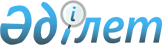 Об утверждении регламента электронной государственной услуги "Выдача лицензии, переоформление, выдача дубликатов лицензии на осуществление вида деятельности по сбору (заготовке), хранению, переработке и реализации юридическими лицами лома и отходов цветных и черных металлов"
					
			Утративший силу
			
			
		
					Постановление акимата Актюбинской области от 26 декабря 2012 года № 471. Зарегистрировано Департаментом юстиции Актюбинской области 15 января 2013 года № 3494. Утратило силу постановлением акимата Актюбинской области от 28 декабря 2013 года № 429      Сноска. Утратило силу постановлением акимата Актюбинской области от 28.12.2013 № 429.      Примечание РЦПИ.

      В тексте документа сохранена пунктуация и орфография оригинала.

      В соответствии со статьей 27 Закона Республики Казахстан от 23 января 2001 года «О местном государственном управлении и самоуправлении в Республике Казахстан», статьей 9-1 Закона Республики Казахстан от 27 ноября 2000 года «Об административных процедурах», пунктом 2 статьи 29 Закона Республики Казахстан от 11 января 2007 года «Об информатизации» и Постановлением Правительства Республики Казахстан от 31 августа 2012 года № 1130 «Об утверждении стандартов государственных услуг в области промышленности и экспортного контроля и о внесении изменений в некоторые решения Правительства Республики Казахстан» акимат Актюбинской области ПОСТАНОВЛЯЕТ:



      1. Утвердить прилагаемый регламент электронной государственной услуги «Выдача лицензии, переоформление, выдача дубликатов лицензии на осуществление деятельности по сбору (заготовке), хранению, переработке и реализации юридическими лицами лома и отходов цветных и черных металлов».



      2. Государственному учреждению «Управление энергетики и жилищно-коммунального хозяйства Актюбинской области» (Блиев Е.А) обеспечить размещение настоящего регламента электронной государственной услуги на интернет-ресурсе Управления.



      3. Контроль за исполнением настоящего постановления возложить на первого заместителя акима области Абдибекова Н.К.



      4. Настоящее постановление вводится в действие по истечении десяти календарных дней со дня его первого официального опубликования.      Аким области                              А.Мухамбетов      «СОГЛАСОВАНО»

      Министр транспорта и коммуникаций

      Республики Казахстан                      А.Жумагалиев

Утвержден

постановлением акимата Актюбинской области

от 26 декабря 2012 года № 471 

Регламент электронной государственной услуги «Выдача лицензии, переоформление, выдача дубликатов лицензии на осуществление вида деятельности по сбору (заготовке), хранению, переработке и реализации юридическими лицами лома и отходов цветных и черных металлов» 

1. Общие положения

      1. Электронная государственная услуга «Выдача лицензии, переоформление, выдача дубликатов лицензии на осуществление вида деятельности по сбору (заготовке), хранению, переработке и реализации юридическими лицами лома и отходов цветных и черных металлов» (далее - услуга) оказывается ГУ «Управление энергетики и жилищно-коммунального хозяйства Актюбинской области» (далее - услугодатель), а также через веб-портал «электронного правительства» www.egov.kz или веб-портал «Е-лицензирование» www.elicense.kz (далее - ПЭП).



      2. Электронная государственная услуга оказывается на основании стандарта электронной государственной услуги «Выдача лицензии, переоформление, выдача дубликатов лицензии на осуществление вида деятельности по сбору (заготовке), хранению, переработке и реализации юридическими лицами лома и отходов цветных и черных металлов», утвержденного постановлением Правительства Республики Казахстан от 31 августа 2012 года № 1130 «Об утверждении стандартов государственных услуг в области промышленности и экспортного контроля и внесении изменений в некоторые решения Правительства Республики Казахстан» (далее – Стандарт).



      3. Степень автоматизации электронной государственной услуги: частично автоматизированная.



      4. Вид оказания электронной государственной услуги: транзакционная.



      5. Понятия и сокращения, используемые в настоящем Регламенте:



      1) бизнес–идентификационный номер, уникальный номер формируемый для юридического лица (филиала и представительства) и индивидуального предпринимателя, осуществляющего деятельность в виде совместного предпринимательства (далее – БИН);



      2) веб–портал «электронного правительства» – информационная система, представляющая собой единое окно доступа ко всей консолидированной правительственной информации, включая нормативную правовую базу, и к электронным государственным услугам (далее - ПЭП);



      3) индивидуальный идентификационный номер – уникальный номер, формируемый для физического лица, в том числе индивидуального предпринимателя, осуществляющего деятельность в виде личного предпринимательства (далее – ИИН);



      4) информационная услуга - услуга по предоставлению пользователям информационных ресурсов;



      5) интерактивная услуга – услуга по предоставлению электронных информационных ресурсов пользователям по их запросам или по соглашению сторон, требующая взаимный обмен информацией;



      6) информационная система – система, предназначенная для хранения, обработки, поиска, распространения, передачи и предоставления информации с применением аппаратно-программного комплекса (далее - ИС);



      7) медиа-разрыв – чередование бумажного и электронного документооборота в процессе оказания услуг, когда необходимы преобразования документов из электронной формы в бумажную или наоборот;



      8) пользователь – субъект, обращающийся к информационной системе за получением необходимых ему электронных информационных ресурсов и пользующийся ими;



      9) регистрационный номер налогоплательщика – единый по всем видам налогов и других обязательных платежей в бюджет номер, который присваивается налогоплательщику при его государственной регистрации в качестве налогоплательщика и внесении сведений о нем в Государственный реестр налогоплательщиков Республики Казахстан (далее - РНН);



      10) транзакционная услуга – услуга по предоставлению пользователям электронных информационных ресурсов, требующая взаимного обмена информацией с применением электронной цифровой подписи;



      11) электронная цифровая подпись — набор электронных цифровых символов, созданный средствами электронной цифровой подписи и подтверждающий достоверность электронного документа, его принадлежность и неизменность содержания (далее – ЭЦП);



      12) электронные государственные услуги – государственные услуги, оказываемые в электронной форме с применением информационных технологий;



      13) электронный документ – документ, в котором информация представлена в электронно–цифровой форме и удостоверена посредством электронной цифровой подписи.



      14) шлюз «электронного правительства» – информационная система, предназначенная для интеграции информационных систем «электронного правительства» в рамках реализации электронных услуг (далее – ШЭП);



      15) платежный шлюз «электронного правительства» – автоматизированная информационная система, предназначенная для обеспечения взаимодействия между информационными системами банков второго уровня, организаций, осуществляющих отдельные виды банковских операций, и «электронного правительства» при осуществлении платежей физических и юридических лиц (далее – ПШЭП);



      16) государственная база данных «Юридические лица» - информационная система, предназначенная для автоматизированного сбора, хранения и обработки информации, создания Национального реестра бизнес-идентификационных номеров с целью внедрения единой идентификации юридических лиц в Республике Казахстан и предоставления о них актуальных и достоверных сведений органам государственного управления и прочим субъектам в рамках их полномочий и в соответствии с законодательством Республики Казахстан (далее – ГБД ЮЛ);



      17) потребитель – юридическое лицо, которому оказывается электронная государственная услуга;



      18) индивидуальный идентификационный номер – уникальный номер, формируемый для физического лица, в том числе индивидуального предпринимателя, осуществляющего деятельность в виде личного предпринимательства (далее – ИИН);



      19) электронная лицензия – лицензия в форме электронного документа, оформляемая и выдаваемая с использованием информационных технологий, равнозначная лицензии на бумажном носителе;



      20) Структурно–функциональные единицы (далее - СФЕ) перечень структурных подразделений государственных органов, учреждений или иных организаций и информационные системы, которые участвуют в процессе оказания услуги;



      21) веб–портал «Е-лицензирование» – информационная система, содержащая сведения о выданных, переоформленных, приостановленных, возобновленных и прекративших действие лицензиях, а также филиалах, представительствах (объектах, пунктах, участках) лицензиата, осуществляющих лицензируемый вид (подвид) деятельности, которая централизованно формирует идентификационный номер лицензий, выдаваемых лицензиарами (далее – ИС ГБД «Е-лицензирование»); 

2. Порядок деятельности услугодателя по оказанию электронной государственной услуги

      6. Пошаговые действия и решения услугодателя через ПЭП (диаграмма № 1 функционального взаимодействия при оказании электронной государственной услуги) приведены в приложении 2 к настоящему Регламенту:



      1) потребитель осуществляет регистрацию на ПЭП с помощью своего регистрационного свидетельства ЭЦП, которое хранится в интернет-браузере компьютера потребителя (осуществляется для незарегистрированных потребителей на ПЭП);



      2) процесс 1 – прикрепление в интернет-браузер компьютера потребителя регистрационного свидетельства ЭЦП, процесс ввода потребителем пароля (процесс авторизации) на ПЭП для получения государственной услуги;



      3) условие 1 – проверка на ПЭП подлинности данных о зарегистрированном потребителе через логин (ИИН/БИН) и пароль;



      4) процесс 2 – формирование ПЭПом сообщения об отказе в авторизации в связи с имеющимися нарушениями в данных потребителя;



      5) процесс 3 – выбор потребителем услуги, указанной в настоящем Регламенте, вывод на экран формы запроса для оказания услуги и заполнение потребителем формы (ввод данных) с учетом ее структуры и форматных требований, прикреплением к форме запроса необходимых документов в электронном виде;



      6) процесс 4 – оплата услуги на ПШЭП, а затем эта информация поступает в ИС ГБД «Е-лицензирование»;



      7) условие 2 – проверка в ИС ГБД «Е-лицензирование» факта оплаты за оказание услуги;



      8) процесс 5 – формирование сообщения об отказе в запрашиваемой услуге, в связи с отсутствием оплаты за оказание услуги в ИС ГБД «Е-лицензирование»;



      9) процесс 6 - выбор потребителем регистрационного свидетельства ЭЦП для удостоверения (подписания) запроса;



      10) условие 3 – проверка на ПЭП срока действия регистрационного свидетельства ЭЦП и отсутствия в списке отозванных (аннулированных) регистрационных свидетельств, а также соответствия идентификационных данных между ИИН/БИН указанным в запросе и ИИН/БИН указанным в регистрационном свидетельстве ЭЦП);



      11) процесс 7 – формирование сообщения об отказе в запрашиваемой услуге в связи с не подтверждением подлинности ЭЦП потребителя;



      12) процесс 8 – удостоверение (подписание) посредством ЭЦП потребителя заполненной формы (введенных данных) запроса на оказание услуги;



      13) процесс 9 – регистрация электронного документа (запроса потребителя) в ИС ГБД «Е-лицензирование» и обработка запроса в ИС ГБД «Е-лицензирование»;



      14) условие 4 – проверка услугодателем соответствия потребителя квалификационным требованиям и основаниям для выдачи лицензии;



      15) процесс 10 – формирование сообщения об отказе в запрашиваемой услуге в связи с имеющимися нарушениями в данных потребителя в ИС ГБД «Е-лицензирование»; 



      16) процесс 11 – получение потребителем результата услуги (электронная лицензия), сформированной ПЭПом. Электронный документ формируется с использованием ЭЦП уполномоченного лица услугодателя.



      7. Пошаговые действия и решения через услугодателя (диаграмма № 2 функционального взаимодействия при оказании электронной государственной услуги) приведены в приложении 2 к настоящему Регламенту:



      1) процесс 1 – ввод сотрудником услугодателя логина и пароля (процесс авторизации) в ИС ГБД «Е-лицензирование» для оказания государственной услуги;



      2) условие 1 – проверка в ИС ГБД «Е-лицензирование» подлинности данных о зарегистрированном сотруднике услугодателя через логин и пароль;



      3) процесс 2 – формирование ИС ГБД «Е-лицензирование» сообщения об отказе в авторизации в связи с имеющимися нарушениями в данных сотрудника услугодателя;



      4) процесс 3 – выбор сотрудником услугодателя услуги, указанной в настоящем Регламенте, вывод на экран формы запроса для оказания услуги и ввод сотрудником услугодателя данных потребителя;



      5) процесс 4 – направление запроса через ШЭП в ГБД ЮЛ о данных потребителя;



      6) условие 2 – проверка наличия данных потребителя в ГБД ЮЛ;



      7) процесс 5 – формирование сообщения о невозможности получения данных в связи с отсутствием данных потребителя в ГБД ГБД ЮЛ;



      8) процесс 6 – заполнение формы запроса в части отметки о наличии документов в бумажной форме и сканирование сотрудником услугодателя необходимых документов, предоставленных потребителем, и прикрепление их к форме запроса;



      9) процесс 7 – регистрация запроса в ИС ГБД «Е-лицензирование» и обработка услуги в ИС ГБД «Е-лицензирование»;



      10) условие 3 – проверка услугодателем соответствия потребителя квалификационным требованиям и основаниям для выдачи лицензии;



      11) процесс 8 – формирование сообщения об отказе в запрашиваемой услуге в связи с имеющимися нарушениями в данных потребителя в ИС ГБД «Е-лицензирование»;



      12) процесс 9 – получение потребителем результата услуги (электронная лицензия) сформированной ИС ГБД «Е-лицензирование». Электронный документ формируется с использованием ЭЦП уполномоченного лица услугодателя.



      8. Формы заполнения запроса и ответа на услугу приведены на веб-портал «Е-лицензирование» www.elicense.kz. образец заявления для получения государственной услуги в приложении 4 к настоящему Регламенту.



      9. Способ проверки получателем статуса исполнения запроса по электронной государственной услуге: на портале «электронного правительства» в разделе «История получения услуг», а также при обращении в МИО.



      10. Необходимую информацию и консультацию по оказанию электронной государственной услуги можно получить по телефону саll–центра: (1414). 

3. Описание порядка взаимодействия в процессе оказания электронной государственной услуги

      11. СФЕ, которые участвуют в процессе оказания электронной государственной услуги:



      1) ПЭП;



      2) ШЭП;



      3) ПШЭП;



      4) ИС ГБД «Е-лицензирование»;



      5) ГБД ЮЛ;



      6) потребитель;



      7) услугодатель.



      12. Текстовое табличное описание последовательности действий (процедур, функций, операций) с указанием срока выполнения каждого действия приведены в приложении 1 к настоящему Регламенту.



      13. Диаграмма, отражающая взаимосвязь между логической последовательностью действий (в процессе оказания электронной государственной услуги), приведена в приложении 2 к настоящему Регламенту.



      14. Результаты оказания электронной государстенной услуги потребителям измеряются показателями качества и доступности в соответствии с приложением 3 к настоящему Регламенту.



      15. Требования, предъявляемые к процессу оказания электронной государственной услуги потребителям:



      1) соблюдение конституционных прав и свобод человека;



      2) законность при исполнении служебного долга;



      3) соблюдение профессиональной этики и культуры;



      4) представление исчерпывающей и полной информации;



      5) защита и конфиденциальность информации;



      6) обеспечение сохранности документов, которые потребитель не получил в установленные сроки.



      16. Технические условия оказания электронной государственной услуги:



      1) выход в Интернет;



      2) наличие ИИН/БИН у лица, которому выдается электронная лицензия;



      3) авторизация ПЭП;



      4) наличие пользователя ЭЦП;



      5) наличие банковской карточки или текущего счета в банке второго уровня.

Приложение 1

к регламенту электронной государственной услуги

      «Выдача лицензии, переоформление, выдача дубликатов лицензии на осуществление вида деятельности по сбору (заготовке), хранению, переработке и реализации юридическими лицами лома и отходов цветных и черных металлов» Таблица 1. Описание действий СФЕ через ПЭПпродолжение таблицы Таблица 2. Описание действий СФЕ через услугодателяпродолжение таблицы

Приложение 2

к регламенту электронной государственной услуги

      «Выдача лицензии, переоформление, выдача дубликатов лицензии на

осуществление вида деятельности по сбору (заготовке), хранению,

переработке и реализации юридическими лицами

лома и отходов цветных и черных металлов» 

Диаграмма № 1 функционального взаимодействия при оказании частично автоматизированной электронной государственной услуги через ПЭП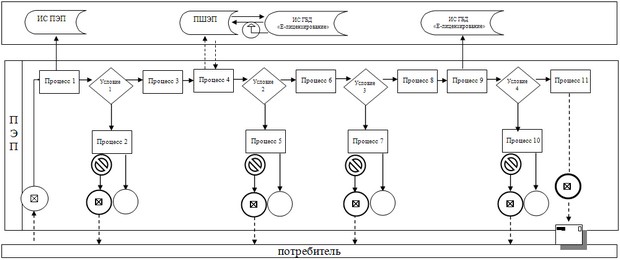  

Диаграмма № 2 функционального взаимодействия при оказании электронной государственной услуги через услугодателя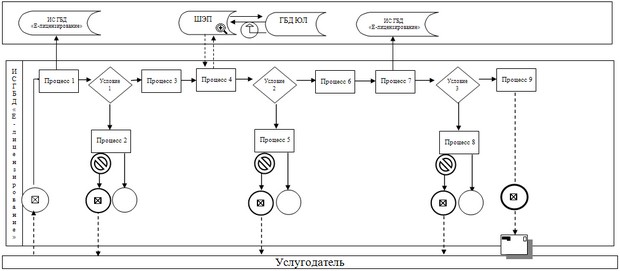 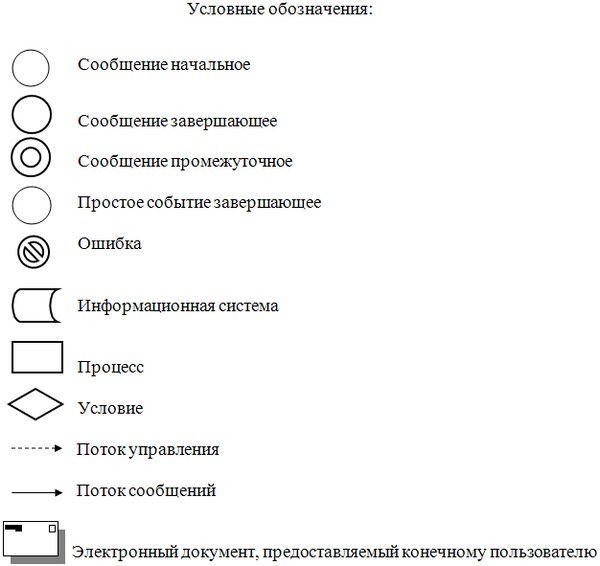 

Приложение 3

к регламенту электронной государственной услуги

      «Выдача лицензии, переоформление, выдача дубликатов лицензии на

осуществление вида деятельности по сбору (заготовке), хранению,

переработке и реализации юридическими лицами

лома и отходов цветных и черных металлов» Форма анкеты для определения показателей электронной государственной услуги: «качество» и «доступность»_______________________________________________________

               (наименование услуги)       1. Удовлетворены ли Вы качеством процесса и результатом оказания электронной государственной услуги?

      1) не удовлетворен;

      2) частично удовлетворен;

      3) удовлетворен.      2. Удовлетворены ли Вы качеством информации о порядке оказания электронной государственной услуги?

      1) не удовлетворен;

      2) частично удовлетворен;

      3) удовлетворен.      

Приложение 4

к регламенту электронной государственной услуги

«Выдача лицензии, переоформление, выдача дубликатов лицензии на

осуществление вида деятельности по сбору (заготовке), хранению,

переработке и реализации юридическими лицами

лома и отходов цветных и черных металлов»В __________________________________________________________

       (полное наименование лицензиара)от _________________________________________________________

    (полное наименование юридического лица, реквизиты БИН)  ЗАЯВЛЕНИЕ Прошу выдать лицензию и (или) приложение к лицензии на осуществление____________________________________________________________

(указать вид деятельности и (или) подвид(ы) деятельности)____________________________________________________________Адрес ______________________________________________________

      (индекс, город, район, область, улица, номер дома,____________________________________________________________

      телефон, факс, е-mail)Банковский счет ____________________________________________

        (номер счета, наименование и местонахождение банка)Филиалы (представительства, объекты, пункты, участки)_______      ____________________________________________________________

        (местонахождение и реквизиты) Прилагаемые документы:      ______________________________________________________      ______________________________________________________      ______________________________________________________      ______________________________________________________      Руководитель __________________ ____________________________

                (подпись)         (фамилия, имя, отчество)      Место печати   _________________20__ годаЗаявление принято к рассмотрению ________________20__года____________________________________________________________

  (подпись, фамилия, имя, отчество ответственного лица)
					© 2012. РГП на ПХВ «Институт законодательства и правовой информации Республики Казахстан» Министерства юстиции Республики Казахстан
				1№ действия (хода, потока работ)123452Наименование СФЕПотребительПЭППотребительПШЭППЭП3Наименование действия (процесса, процедуры, операции) и их описаниеПрикрепление в интернет- браузер компьютера потребителя регистрационного свидетельства ЭЦП Формирует сообщение об отказе в связи с имеющимися нарушениями в данных потребителяВыбирает услугу и формирует данные запроса прикреплением необходимых документов в электронном видеОплата услугиФормирует сообщение об отказе в связи с отсутствием оплаты4Форма завершения (данные, документ организационно– распорядительное решение)Прикрепление регистрационного свидельства ЭЦПФормирование выходного документа в системеМаршрутизация запросаОтображение уведомления об оплатеФормирование выходного документа в системе5Сроки исполнения10–15 сек20 сек1,5 мин1,5 мин10–15 сек6Номер следующего действия2– если есть нарушения в данных потребителя; 3–если авторизация прошла успешно–45 – если не оплатил, 6 – если оплатил–67891011Потребитель ПЭП ПотребительПЭППЭППЭПВыбор ЭЦП для удостоверения (подписания) запросаФормирует сообщения об отказе в связи с не подтверждением подлинности ЭЦП потребителя Удостоверение (подписание) запроса посредством ЭЦП Регистрация электронного документа заявление (запроса потребителя) в ИС «Е-лицензирование» и обработка запроса в ИС «Е-лицензирование»Формирование сообщения об отказе в связи с имеющимися нарушениями в данных потребителя в ИС «Е-лицензирование» Электронный документ (электронная лицензия)Выбор подписиФормирование выходного документа в системеПодписание документа ЭЦПРегистрация электронного документаФормирование выходного документа в системеВыдача электронной лицензии10–15 сек10–15 сек1,5 мин15 рабочих дней 10-15 сек.15 рабочих дней7– если в ЭЦП ошибка, 8 – если ЭЦП без ошибки--10-проверка услугодателем соответствия потребителя квалификационным требованиям и основаниям для выдачи лицензии

11– если отсутствуют данные по запросу-–1№ действия (хода, потока работ)12342Наименование СФЕУслугодательИС ГБД «Е-лицензирование»Услугодатель ГБД ЮЛ 3Наименование действия (процесса, процедуры, операции) и их описаниеАвторизуется на ИС ГБД «Е-лицензирование» Формирует сообщение об отказе в связи с имеющимися нарушениями в данныхВыбор сотрудником услугодателя услуги Направление запроса на проверку данных потребителя в ГБД ЮЛ 4Форма завершения (данные, документ организационно– распорядительное решение)Авторизация Формирование выходного документа в системеВыбор услугиМаршрутизация запроса5Сроки исполнения10–15 сек10 сек1,5 мин1,5 мин6Номер следующего действия1 - Проверка в ИС ГБД «Е-лицензирование» подлинности данных логина и пароля сотрудника услугодателя–45– если есть нарушения в данных потребителя; 6–если авторизация прошла успешно56789ИС ГБД «Е-лицензирование» УслугодательИС ГБД «Е-лицензирование» ИС ГБД «Е-лицензирование» ИС ГБД «Е-лицензирование» Формирование сообщения об отказе в связи с имеющимися нарушениями в данныхЗаполнение формы запроса с прикреплением документовРегистрация электронного документа в ИС ГБД «Е-лицензирование» и обработка услуги в ИС ГБД «Е-лицензирование»Формирование сообщения об отказе в запрашиваемой услуге в связи с имеющимися нарушениями в данных потребителя в ИС ГБД «Е-лицензирование»Электронный документ (электронная лицензия 

 Формирование выходного документа в системеЗаполненая формаРегистрация электронного документаФормирование выходного документа в системеВыдача электронной лицензии1,5 мин10–15 сек15 рабочих дней10-15 сек15 рабочих дней--8 – если в ИС ГБД «Е-лицензирование» отсутствуют данные по запросу, 9 – если данные по запросу найдены--